　「夏のお花見」と「蓮の朝粥」を食す ～歩いて食べて健康促進～申し込み（お問い合わせ）について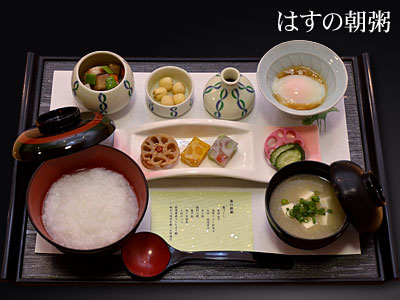 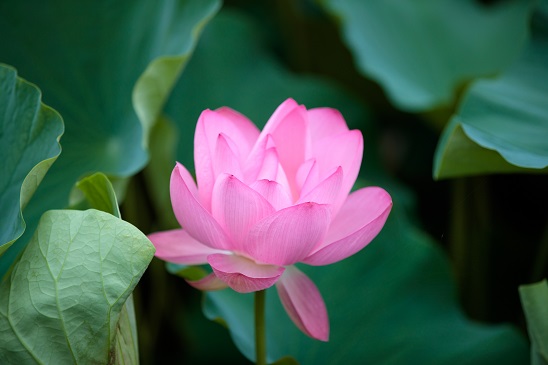 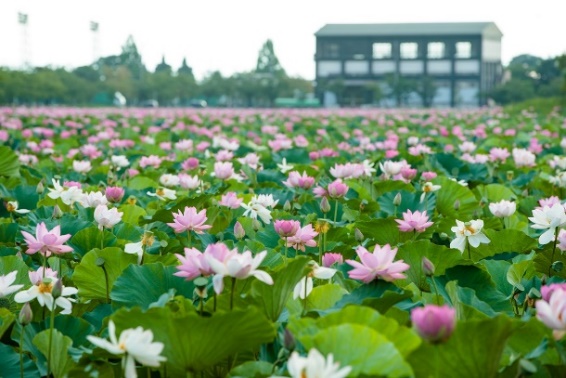 項　　目詳　　　　　細内　　容＜コース＞＜集合＞オーレンプラザ 正面玄関前⇒ 高田城址公園の「蓮」を観察（ガイド付） ⇒ 司令部通り ⇒ 仲町通り⇒　高田ターミナルホテルで朝食「蓮の朝粥」 ＜解散＞＜ツアーポイント＞・7・8月の限定メニュー 「蓮の朝粥」を食す・全行程ガイドの案内付き・ウォーキングをして健康促進開催日時①7月17日（土）　午前7時30分　～　午前9時30分②8月1日（日）　 午前7時30分　～　午前9時30分（各日、集合時間 午前7時25分）集合場所高田城址公園オーレンプラザ 正面玄関前　※高田駅前で解散します。料　　金一人当たり2,500円　（当日係の者にお渡しください）※食事代、ガイド料、保険料、消費税込定　　員先着15名　その他未成年の方は親権者の同意書が必要です。　小学生以下の方は保護者と一緒にご参加ください。お申し込み及びお問い合わせ下記あて電話、またはE-mailにてお申し込み（お問い合わせ）ください。（公社）上越観光コンベンション協会電話：025-543-2777　　E-mail：jtca@joetsu.ne.jp ＜申込必要事項＞ツアー名、月日、お名前、性別、年齢、住所、電話番号、FAX番号申込締切　①開催日7月17日（土）　⇒　7月15日（木）正午まで　②開催日8月1日（日）　⇒　7月30日（金）正午まで